Matvanor
1. Hur ofta äter du grönsaker och/eller rotfrukter (färska, frysta eller tillagade)?Svar:	a) 2 gånger per dag eller oftare		(   )
	b) 1 gång per dag			(   )
	c) Några gånger i veckan			(   )
	d) 1 gångi veckan eller mer sällan		(   )2. Hur ofta äter du frukt och/eller bär (färska, frysta, konserverade, juice, etc)?Svar:	a) 2 gånger per dag eller oftare		(   )
	b) 1 gång per dag	 		(   )
	c) Några gånger i veckan			(   )
	d) 1 gång i veckan eller  mer sällan		(   )3. Hur ofta äter du fisk eller skaldjur som huvudrätt, i sallad eller som pålägg?Svar:	a) 3 gånger i veckan eller oftare		(   )
	b) 2 gånger i veckan			(   )
	c) 1 gång i veckan			(   )
	d) Några gånger i månaden eller mer sällan		(   )4. Hur ofta äter du kaffebröd, choklad/godis, chips, läsk/saft?Svar:	a) 2 gånger per dag eller oftare		(   )
	b) 1 gång per dag 			(   )
	c) Några gånger i veckan			(   )
	d) 1 gång i veckan eller mer sällan		(   )5. Hur ofta äter du frukost?Svar:	1) Dagligen				(   )
	2) Nästan varje dag			(   )
	3) Några gånger i veckan			(   )
	4) 1 gång i veckan eller mer sällan		(   )
	5) Aldrig/Nästan aldrig			(   )Motion och rörelse
6. Hur mycket tid ägnar du en vanlig vecka åt fysisk träning som får dig andfådd, till exempel löpning, motionsgymnastik eller bollsport?Svar:	a) Ingen tid alls			(   )
	b) 30 minuter				(   )
	c) 60 minuter				(   )
	d) 90 minuter				(   )
	e) 120 minuter				(   )
	f) 150 minuter eller mer			(   )7. Hur mycket tid ägnar du en vanlig vecka åt vardagsmotion, till exempel promenader, cykling eller trädgårdsarbete? Räkna samman all tid (minst 10 minuter åt gången)Svar:	a) Ingen tid alls			(   )
	b) 30 minuter				(   )
	c) 60 minuter				(   )
	d) 90 minuter				(   )
	e) 120 minuter				(   )
	f) 150 minuter eller mer			(   )8. Hur mycket sitter du under ett normalt dygn om man räknar bort sömn?Svar:	a) Aldrig				(   )
	b) 1-3 timmar				(   )
	c) 4-6 timmar				(   )
	d) 7-9 timmar				(   )
	e) 10-12 timmar			(   )
	f) 13-15 timmar			(   )
	g) Så gott som hela dagen			(   )	

Alkohol (Audit C)
9. Hur ofta dricker du alkohol?Svar:	a) Aldrig				(   )
	b) En gång i månaden eller mer sällan		(   )
	c) 2-4 gånger i månaden			(   )
	d) 2-3 gånger i veckan			(   )
	e) 4 gånger i veckan eller mer		(   )10. Hur många standardglas dricker du en typisk dag då du dricker alkohol?Svar:	a) Aldrig				(   )
	b) 1-2				(   )
	c) 3-4				(   )
	d) 5-6				(   )
	e) 7-9				(   )
	f) 10 eller fler				(   )11. Hur ofta dricker du 4, resp 5 standardglas eller mer vid ett och samma tillfälle?
(Kvinna/Man)Svar:	a) Aldrig				(   )
	b) Mer sällan än en gång per månad		(   )
	c) Varje månad			(   )
	d) Varje vecka				(   )
	e) Dagligen eller nästan dagligen		(   )Tobak
12. Röker du?Svar:	a) Ja				(   )
	b) Nej				(   )13. Snusar du?Svar:	a) Ja				(   )
	b) Nej				(   )Rörelseapparaten
14. I vilken grad från 1-10 upplever du besvär där 1 är inget besvär och 10 är värsta tänkbara smärta? Har du de senaste 4 veckorna haft besvär…15. Vår fysioterapeut kan hjälpa till med att kolla din rörlighet och muskelfunktion.Är du intresserad?
		a) Ja			(   )
		b) Nej			(   )Är du intresserad av ett konditionstest?		c) Ja			(   )
		d) Nej			(   )Övergripande organisatorisk och social arbetsmiljö16.StressFöljande frågor avser hur du har haft det under dem senaste 4 veckorna.
17.
	SömnFöljande frågor avser hur du haft det under de senaste 4 veckorna.18.EnerginivåFöljande frågor avser hur du har haft det under de senaste 4 veckorna.19.Självskattning20. I allmänhet, skulle du vilja säga att din hälsa är?Svar:a) Mycket bra				(   )
b) Bra				(   )
c) Någorlunda				(   )
d) Dålig				(   )
e) Mycket dålig			(   )
Vi antar att din arbetsförmåga, när den är som bäst, värderas med 10 poäng. Vilket poängtal skulle du ge din nuvarande arbetsförmåga? (kryssa i lämplig siffra, 0 betyder att du inte alls kan arbeta, 10 betyder att du arbetar som allra bäst just nu)Ärftlighet21.Område12345678910…av huvudvärk…i nacken…i skuldror/axlar…i armbågar…i underarmar/handleder…i händer/fingrar…i ryggens övre del…i ryggens nedre del…i höft/er, lår…i knä/knän…i fotleder, fot/fötter	Delfråga	DelfrågaAlltidOftaIblandSällanAldrig/
Nästan aldrig1Känner du dig motiverad och engagerad i ditt arbete?2Kan du påverka vad du gör i ditt arbete?3Kan du använda ditt kunnande eller dina färdigheter i ditt arbete?4Vet du precis vad som förväntas av dig i ditt arbete?5Får du information i god tid på din arbetsplats, tex. När det gäller viktiga beslut, förändringar och framtidsplaner?6Om du behöver, får du stöd och hjälp av närmsta chef?7Om du behöver, får du stöd och hjälp av dina kollegor?8Behandlas du rättvist på din arbetsplats?9Är stämningen bra mellan dig och dina arbetskamrater?10Hinner du slutföra dina arbetsuppgifter?DelfrågaDelfrågaHela tidenEn stor del av tidenEn del av tidenEn liten del av tidenInte alls1Hur ofta har du haft svårt att koppla av?2Hur ofta har du vart lättretlig?3Hur ofta har du vart anspänd?4Hur ofta har du vart stressad?DelfrågaDelfrågaHela tidenEn stor del av tidenEn del av tidenEn liten del av tidenInte alls1Hur ofta har du sovit dåligt eller oroligt?2Hur ofta har du haft svårt att somna?3Hur ofta har du vaknat för tidigt och haft svårt att somna om?4Hur ofta har du vaknat flera gånger och haft svårt att somna om?DelfrågaDelfrågaHela tidenEn stor del av tidenEn del av tidenEn liten del av tidenInte alls1Hur ofta har du saknat ork och energi?2Hur ofta har du varit fysiskt utmattad?3Hur ofta har du varit känslomässigt utmattad?4Hur ofta har du känt dig trött?12345678910DelfrågaDelfrågaJa NejVet ej1Har du eller har du haft en Hjärt-och eller kärlsjukdom?2Har någon av dina manliga biologiska släktingar (förälder eller syskon) drabbats av hjärtinfarkt/propp i hjärnan före 55 års ålder?3Har någon av dina kvinnliga biologiska släktingar (förälder eller syskon) drabbats av hjärtinfarkt/propp i hjärnan före 65 års ålder?4Har någon av dina biologiska föräldrar eller syskon haft diabetes typ II?5Har du fått besked om att ditt blodtryck är förhöjt?6Har du någon gång fått besked om att ditt blodsocker är förhöjt?7Har du någon gång fått besked om att dina blodfetter är förhöjda?8Använder du regelbundet läkemedel?Isåfall vad?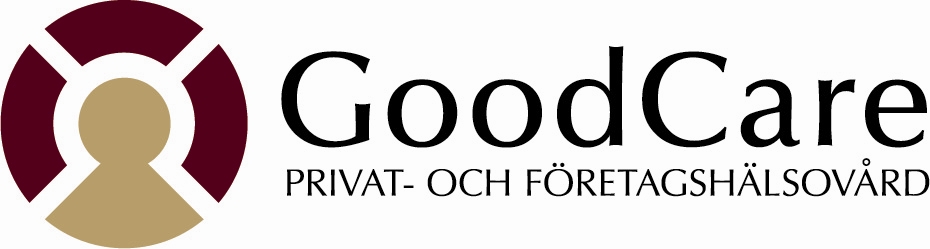 